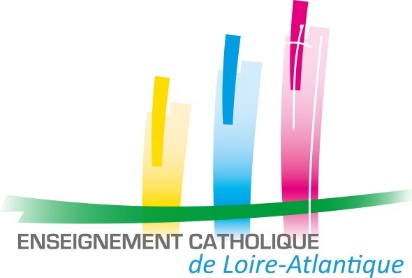 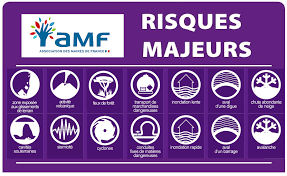 MISE EN ŒUVRE DUPLAN PARTICULIER DE MISE EN SURETÉ (P.P.M.S.)  RISQUES MAJEURSANNEXES*Les annexes 8 à 11 sont à utiliser pour le PPMS Risques Majeurs ET le PPMS Attentat Intrusion. Nous nous invitons à conserver ces documents en version papier dans l’éventualité de l’activation du PPMS.Circulaire n° 2015-205 du 25 novembre 2015 relative au plan particulier de mise en sûreté face aux risques majeurs (BOEN n°44 du 26-11-2015) abrogeant la circulaire de 2002.http://www.education.gouv.fr/pid285/bulletin_officiel.html?cid_bo=95837 Code de l’Éducation : Art. L. 312-13-1 :« Tout élève bénéficie, dans le cadre de sa scolarité obligatoire, d'une sensibilisation à la prévention des risques et aux missions des services de secours ainsi que d'un apprentissage des gestes élémentaires de premier secours. […] »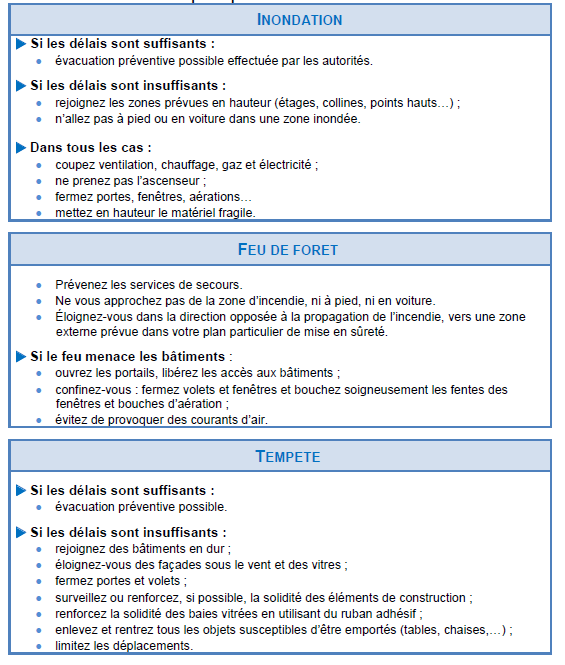 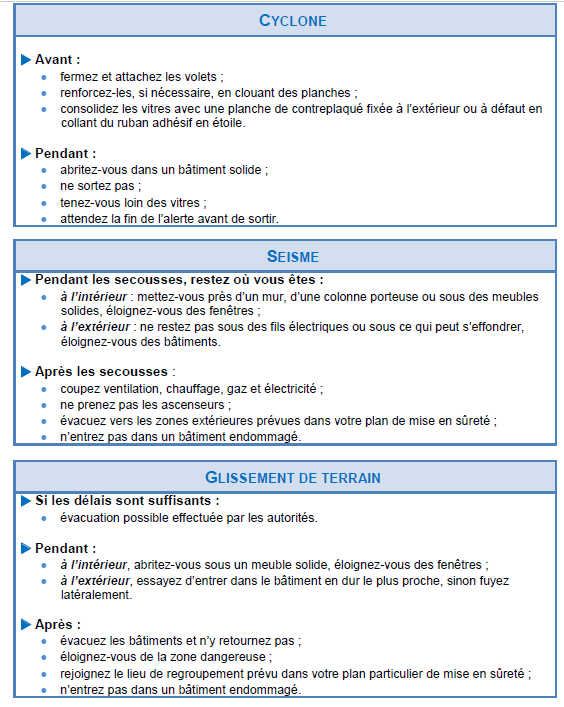 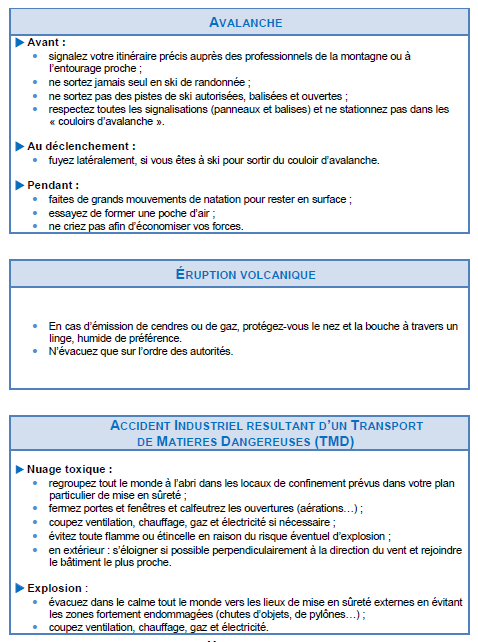 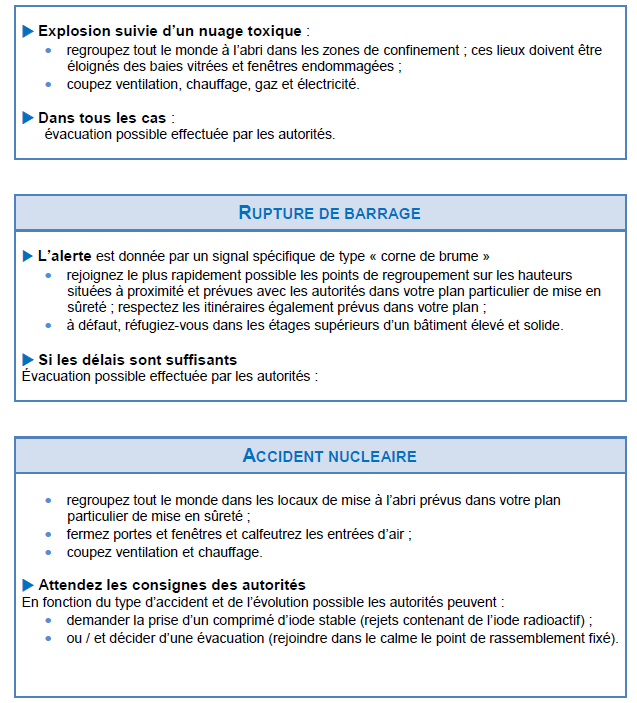 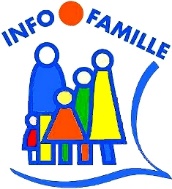 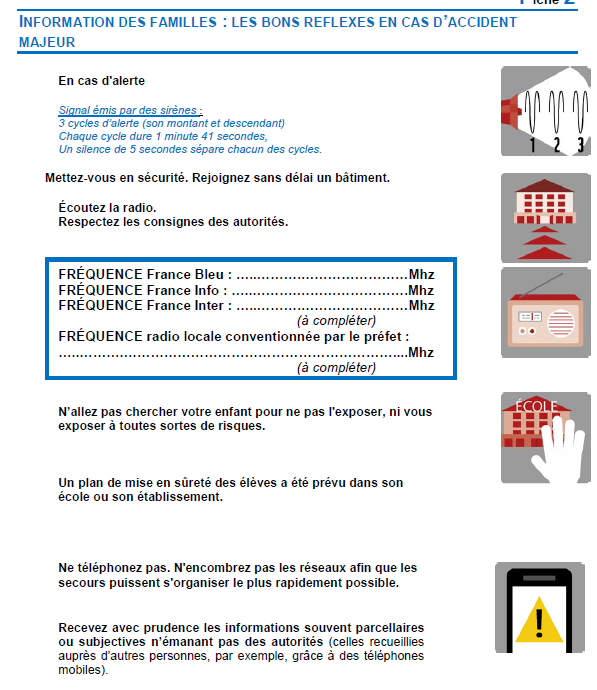 TEXTES OFFICIELS : Circulaire n° 2015-205 du 25-11-2015 Selon la réglementation en vigueur, des exercices d'évacuation incendie doivent avoir lieu chaque trimestre dans les écoles et les établissements. Le premier exercice a dû être réalisé dans le mois qui suit la rentrée scolaire. Le second exercice doit avoir lieu avant les vacances de Noël.Chaque année scolaire, deux exercices de type PPMS mise à l'abri ou confinement sont désormais obligatoires. Le premier exercice doit être organisé avant les vacances de Noël. Les chefs d'établissement et les directeurs d'école pourront prendre l'attache des référents académiques « risques majeurs ».Les services de secours, de police, de gendarmerie et la commune doivent être alertés de la tenue de ces exercices.OBJECTIFS DES EXERCICES DE SIMULATION :RAPPEL : Indiquer dans le registre de sécurité les dates des exercicesORGANISATION DE L’EXERCICE :FICHE D’EVALUATION :Vérifier le bon fonctionnement du moyen d’alerte interneVérifier l’affichage des consignes de mise en sûretéVérifier l’annuaire du PPMS (mise à jour permanente)S’assurer que tous les personnels, notamment les nouvelles personnes dans l’établissement, connaissent les consignes qu’ils doivent mettre en œuvreDisposer de la liste, à jour sous forme papier, des personnes présentesMettre à jour la liste des personnes ressources : premiers secours, responsables de zone de mise à l’abri….La communauté scolaire a le devoir d'assurer la sécurité des élèves qui fréquentent les écoles et les établissements scolaires, mais également d’assurer une mission d’éducation globale auprès de tous les élèves, intégrant une sensibilisation à la prévention des risques et aux missions des services de secours, une formation aux premiers secours ainsi qu'un enseignement des règles générales de sécurité. De l'école maternelle au lycée, les actions organisées dans le cadre du PPMS (mises à jour, exercices…) constituent un contexte éducatif particulièrement favorable pour l’organisation d’activités pédagogiques dans le cadre des programmes et des activités d’enseignement. La nature et la mise en contexte de ces activités permettent aux élèves de structurer des connaissances et des attitudes réfléchies et adaptées face aux risques majeurs. UNE INFORMATION NECESSAIRE ET OBLIGATOIRE À tous les niveaux de la scolarité, il est nécessaire et obligatoire d'apporter aux élèves une information sur : • la nature des risques encourus et prioritairement sur ceux auxquels l'école ou l'établissement est exposé ; • les mesures de prévention et de protection mises en œuvre dans l'école ou l'établissement ; • les conduites qu'ils auront à tenir pour se préserver le plus efficacement possible. UNE EDUCATION CITOYENNE Au-delà, il appartient à la communauté scolaire de mettre en place une véritable éducation aux risques inscrite dans le cadre de l'éducation à la citoyenneté. Les connaissances sur les risques et les mesures de prévention et de protection seront contextualisées, dans le territoire où vivent les élèves et le bassin de risque(s) auquel ils appartiennent. Les élèves apprennent quand et comment alerter de la manière la plus appropriée à la situation rencontrée. Ils apprennent également les gestes élémentaires de survie à pratiquer en attendant l’arrivée des secours. Ces approches favorisent le développement de comportements civiques et solidaires, le sens de la responsabilité individuelle et collective, à partir de situations concrètes et intelligibles. On pourra éventuellement, selon l’âge des élèves, les associer à certains aspects de l'élaboration du PPMS, en les confrontant avec les réalités concrètes, ou à la définition des rôles. Il sera parfois possible de confier à certains élèves des responsabilités après avoir déterminé dans quelle mesure, en fonction de leur âge, de leurs compétences et de leur maturité, certains rôles peuvent  leur être confiés. Les élèves peuvent être également impliqués dans le lien à établir en direction des familles ou d’autres acteurs de la société. UNE EDUCATION INTEGREE DANS LES PROGRAMMES SCOLAIRES Différents domaines disciplinaires offrent, en fonction de l'âge des élèves, un accès privilégié à la connaissance des risques naturels ou technologiques majeurs, qu'il s'agisse de leurs origines, des conditions de leur apparition ou des conséquences qu’ils entraînent. Il est primordial que les enseignants intègrent ces notions dans leur enseignement, conformément aux programmes de leur classe, et qu'ils les relient à des situations concrètes, rencontrées dans l'environnement proche ou rapportées par les médias (voire dans la vie de l'école ou de l'établissement). Ils mettent ainsi en place de façon transversale une réelle culture du risque et une éducation à la responsabilité. Les élèves prennent conscience que chacun doit être attentif à sa propre sauvegarde et peut contribuer à celle des autres. Ils découvrent qu'un comportement responsable et solidaire permet de faire face plus efficacement aux risques. Ressources pédagogiques : Dessin animé : Arlette la tortue d’alertehttps://www.youtube.com/watch?v=Yy3ltVQB7UAeChemise pédagogique, imagettes, guide pédagogique d’exploitation de la vidéo :             www.lesbonsreflexes.com/pages/ressources-enseignants.htmlPlanches dessins photocopiables, fiches pédagogiques éducation aux risques majeurs en lien avec la vidéo :            http://www.ien-sannois.ac-versailles.fr/spip.php?article469 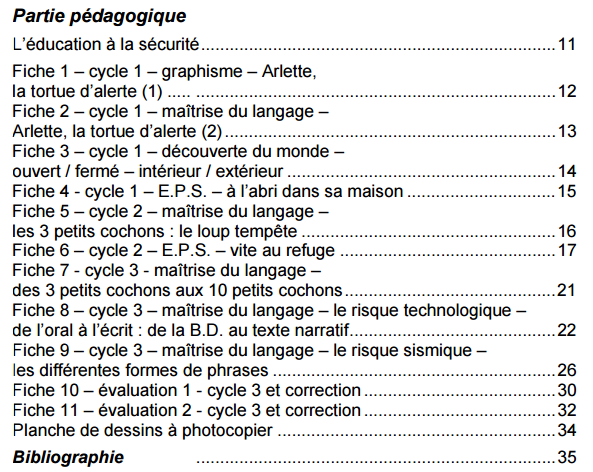 A remplir dès que possible et à communiquer au chef d’établissement ou son représentant par le responsable du lieu de sûreté.LIEU de mise en sûreté (interne ou externe) : …………………………………………NOM du responsable du lieu de mise en sûreté : ……………………………………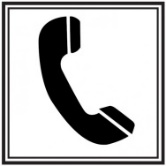 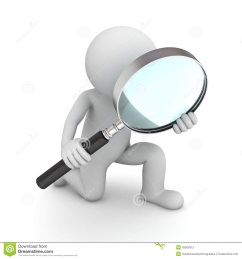 NOM du blessé :                                         PRENOM :AGE :                                                            SEXE :Maladies connues :PAI :  non                          oui           joindre le traitementFiche établie par :                                                      Fonction :Jour :                                                                             Heure :Ce qui a été fait :Principe de priorisation des conduites à tenir en première urgence :URGENCES VITALES :Arrêt cardiaquePerte de connaissanceHémorragie externeEcrasement des membresEffet de blast (explosion)Trama du rachisURGENCES RELATIVES (à traiter après toutes les urgences vitales) :Malaises (aggravation de maladies, difficultés respiratoires, maux de ventre)BrûluresPlaiesCrise convulsive (épilepsie)Fractures, luxationsNON URGENT (à traiter après toutes les urgences vitales)StressPaniqueAgitation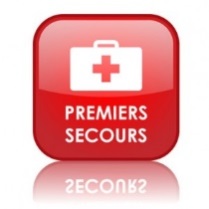 Contenu (indicatif) de la malletteDOCUMENTS :PHARMACIE :MATERIEL :Remarque : les quantités de produits varient en fonction du nombre de lieux de mise en   sûreté, en fonction aussi du nombre d'élèves :  - choisir de petits conditionnements ;- le matériel et les produits doivent être vérifiés, remplacés ou renouvelés ;Rappel : pour les élèves faisant l'objet d'un Projet individualisé d'accueil ou d'intégration penser à se munir de leur traitement spécifique.RESSOURCES A DESTINATION DES ELEVES A ADAPTER A L’AGE :Annexe 1 : Textes de référencesAnnexe 2 : Etapes de constitution d’un PPMS risques majeursp. 2 p. 2Annexe 3 : Recommandations générales selon les types de risquesp. 3Annexe 4 : Information des famillesp. 6Annexe 5 : Exercice de simulation de PPMS Risque Majeurp. 7Annexe 6 : Vérification régulière du PPMSp.10Annexe 7 : Prise en compte de la dimension éducativep.11Annexe 8 : Fiche des effectifs des élèves absents ou blessés*p.13Annexe 9 : Liste des appels téléphoniques reçus*p.14Annexe 9 : Fiche individuelle d’observation*p.15Annexe 10 : Conduites à tenir en première urgence*p.16Annexe 11 : Liste des appels téléphoniques reçus*p.19Annexe 12 : Mallette de première urgence et trousse de premiers secours*p.19OBJECTIFSRESULTATS ATTENDUSEntrainer les élèves et les personnels sur la conduite à tenir en cas de survenue d’un événement majeurSensibiliserInformer, responsabiliserReconnaitre les signaux d’alerte : le signal national d’alerte (3 fois 1min 41 s)Identifier l’alerteAppliquer les consignes :celles-ci sont affichées obligatoirement dans toutes les pièces et circulationsSavoir réagir, vérifier la bonne adéquation des consignesVérifier le matériel : contrôler la mallette PPMSCompléter ou renouveler le matérielFormer à la mise en sûreté : acquérir des comportements adaptés, transférables dans d’autres circonstancesDiffuser une cultureMettre en évidence les évolutions ou adaptations à apporter au PPMS pour renforcer sa validitéEvaluerPREPARATION DE L’EXERCICEOrganiser un temps d’information avec les personnels de l’établissement pour rappeler les consignes et déterminer les conditions de l’exerciceCHOIX DU MOMENTPour le premier exercice, choisir une date et l’horaire avec l’équipePour le second exercice, prévoir un exercice inopiné lors d’une journée d’occupation normaleProgressivement, ne pas exclure les moments d’accueil et de sortie, de restauration, de sieste en maternelle ou de nuit dans les internats…CHOIX DU SCENARIOChoisir un événement majeur : incendie de forêt, inondation, accident chimique ou nucléaire, séisme, tempête…Déterminer les objectifs opérationnels de l’exercice et ses modalitésPrévoir éventuellement un ou des facteurs aggravants : indisponibilités du responsable de l’établissement, indisponibilités des communications, condamnation d’un cheminement (couloir, issue, escalier…)…Prévoir éventuellement des victimes simulées (en fonction des âges)PRISE EN COMPTE DES PERSONNES HANDICAPEESS’assurer que le signal d’alerte est perçu par tous (malentendants)Dans le cas d’une mise à l’abri : se rendre sur le lieu avec un accompagnant (ou choisir le local où se trouve la personne)Dans le cas d’une évacuation : si la personne peut se déplacer, se rendre vers un des points de regroupement extérieur. Si la personne ne peut se déplacer, un accompagnant reste sur place avec elle.CHOIX D’OBSERVATEURSRejoindre son lieu d’observation avec sa fiche d’observationRester le plus discret possible sans interférer dans l’évolution de l’exerciceObserver les lieux, les délais, l’organisation, la décision, la transmission des consignes, les relations avec les différentes structures internes ou externes, les activités occupationnelles…Observer comment s’effectue le retour à une activité normaleRETOUR SUR L’EXERCICEFaire une évaluation à chaud avec les responsables et les observateursFaire une évaluation à froid, où chaque intervenant fait part de son analyse critique sur son action face à sa missionProposer des mesures correctricesFaire un retour aux élèves dans le cadre de l’éducation à la responsabilité face aux risquesCRITERES D’OBSERVATIONOUINONNONTESTE OBSERVATIONSModalités d’organisationInopinéPrésence d’observateurs extérieursFacteurs aggravantsAlerte/fin d’alerteL’alerte a été entendue par tousLa fin d’alerte a été entendue par tousApplication des consignes généralesLa cellule de crise est en placeLa mise à l’abri ou l’évacuation de tous les présents est effectiveLa radio a été écoutée sur la bonne fréquenceLe comptage a été effectuéL’échange interne entre la cellule de crise et les lieux de mise à l’abri a été maintenuLa communication externe entre la cellule de crise et l’extérieur a été établieL’affichage des informations aux parents sur les portes est réaliséLes différents rôles ont été respectésMise en sûretéLa mise à l’abri ou l’évacuation a été immédiateLa mise à l’abri ou l’évacuation s’est effectuée en bon ordreLa prise en charge des personnes handicapées a été effectiveLes comportements sont conformes aux attendus (absence de panique…)Les adultes ont géré le stress des enfants, ont facilité l’attente…Application des consignes particulières :Coupures des fluides (préciser lesquels)Coupures des ventilations (VMC)Réactions adaptées aux situations inattenduesEvacuation des locaux techniques….Matériel utiliséLa mallette PPMS est complèteLes fournitures pour les activités occupationnelles sont présentesLes moyens de communication sont opérationnelsLes toilettes et points d’eau sont accessiblesLes documents sont à jour NOMPRENOMCLASSEABSENTBLESSEA quelle heure ?Qui ? Quelles coordonnées ?Pourquoi ?Nom de l’établissement :Cachet de l’établissement :répondNe répond pasRéagit au pincementNe réagit pas au pincementDifficultés à parlerDifficultés à respirerRespiration rapidePlaiesMembre déforméMal au ventreEnvie de vomirVomissementsTête qui tourneSueursPâleurAgitationAngoissePleursTremblementsAutresDurée des signes observésTYPE D’URGENCESYMPTOMESSIGNES POSSIBLESPRISE EN CHARGEURGENCES VITALESPaies, hémorragies, fractures, traumatismes diversFaire appel aux services de secoursEn attendant leur arrivée :- éviter toute mobilisation, tout mouvement du membre ou de l’articulation lésé ;- isoler l’adulte ou l’enfant et le rassurer ;- couvrir et surveiller l’adulte ou l’enfant ;- en cas de plaie qui saigne ou d’hémorragie, mettre un pansement serré (sauf en cas de présence d’un corps étranger) ;- en cas de fracture, ne pas déplacer, immobiliser le membre ou l’articulation avec une écharpe par exemple.Si la situation le permet, lorsque la gravité de l’état d’un enfant ou d’un adulte impose de faire appel aux services de secours, prévenir le chef d’établissement.URGENCES VITALESL’enfant ou l’adulte a perdu connaissance-Il respire-Il ne répond pasIl ne réagit pas si on le pince au niveau du pli du coude-le coucher par terre « sur le côté (position latérale de sécurité)-ne rien lui faire absorber-le surveiller-s’il reprend connaissance, le laisser sur le côté et continuer à la surveiller-s’il ne reprend pas connaissance, faire appel aux services de secoursURGENCESRELATIVESL’enfant ou l’adulte a du mal à respirer-Respiration rapide-Angoisse-Difficultés à parler-Manque d’air-Sensations d’étouffement-Le laisser dans la position où il se sent le mieux pour respirer-L’isoler si possible-desserrer ses vêtements-le rassurer et le calmer-si les signes persistent, faire appel aux services de secoursSi personne asthmatique :-a-t-il son traitement avec lui ?Si oui : -Faire prendre son traitementSi non :-Demander si une personne a un médicament contre l’asthmeSi pas de médicaments :-l’isoler, si possible-desserrer ses vêtements-le rassurer et le calmer-si les signes persistent, faire appel aux services de secoursURGENCESRELATIVESL’enfant ou l’adulte fait une « crise d’épilepsie »(crise convulsive généralisée)-perte de connaissance complète : il ne réagit pas, ne répond pas-son corps se raidit, il a des secousses des membres-il peut : se mordre la langue, devenir bleu, baver, perdre ses urines-Remarques : il peut faire du bruit en respirant, cracher du sang (morsure de la langue)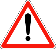 Si la crise se répète, il s’agit d’un signe de gravité- Ne pas essayer de le réveiller : il se réveillera de lui-même et ne se souviendra de rien-Ne rien mettre dans la bouche, et surtout pas vos doigts-Eloigner les personnes et les objets pour éviter qu’il ne se blesse,-Ne pas essayer de le maintenir ou de l’immobiliser-Quand les secousses cessent, le mettre « sur le côté » (position latérale de sécurité) et le laisser dans cette positon jusqu’au réveil-Rassurer les autres-Si les signes persistent, faire appel aux services de secoursURGENCESRELATIVESL’enfant ou l’adulte ne se sent pas bien mais répond-tête qui tourne, pâleur, sueurs, nausées, vomissements, mal au ventre, agitation, tremblement, sensation de froid-desserrer les vêtements, le rassurer-le laisser dans la position où il se sent le mieux-poser des questions : a-t-il un traitement ? quand a-t-il mangé pour la dernière fois ?a-t-il chaud ? froid ?-surveiller-si les signes ne disparaissent pas : donner 2 ou 3 morceaux de sucre (même en cas de diabète), puis après quelques minutes, e mettre en positon « demi-assis » au calme-si les signes persistent, faire appel aux services de secoursURGENCESRELATIVESL’enfant ou l’adulte a été exposé au sang(exposition percutanée (piqûre ou coupure) ou tout contact direct sur une peau lésée ou des muqueuses (bouches, yeux)-une coupure ou une piqûre s’est produite avec un objet ayant été en contact avec un liquide biologique contaminé par du sang ; - du sang ou un liquide biologique contenant du sang est projeté sur une muqueuse (yeux, bouche…) ou sur une peau lésée (lésions non cicatrisées, maladie de la peau…).-interrompre immédiatement l’action de secours,- si possible, se faire relayer.Projection sur une plaie : -nettoyer immédiatement à l’eau courante et au savon puis rincer ; - réaliser l’asepsie, en assurant un temps de contact d’au moins 5 minutes à l’aide de Dakin, ou de Javel (9°) ou d’un antiseptique iodé. Projection sur les muqueuses :-rincer durant 5 minutes au moins avec un soluté isotonique ou à défaut de l’eau ; -demander un avis médicalNON URGENTL’enfant ou l’adulte saigne du nez-sang coule par une ou deux narines (saignement spontané)-sang coule après avoir reçu un coup sur le nez ou sur la tête-le faire asseoir, penché en avant (pour éviter la déglutition du sang)-le faire se moucher-faire comprimer la (les) narine(s) qui saigne(nt) avec un doigt, le coude prenant appui sur une table ou un plan dur pendant 5 mn-si pas d’arrêt après 5mn, continuer la compression-surveiller l’état de conscience-si perte de connaissance, faire appel aux services de secours (cf ci-dessus)NON URGENTL’enfant ou l’adulte fait une « crise de nerfs »-crispation-difficultés à respirer-impossibilité de parler-angoisse-agitation-pleurs-cris-l’isoler si possible-le mettre par terre, assis ou allongé-desserrer ses vêtements-le faire respirer lentement-le faire parler-laisser à côté de lui une personne calme et rassuranteNON URGENTLa personne ou les personnes stressent-agitation-hyperactivité-agressivité-angoisse-envie de fuir…paniqueen cas de stress individuel :- isoler la personne, s’en occuper personnellement (confier le reste du groupe à un adulte ou un élève responsable-expliquer, rassurer, dialoguerEn cas de stress collectif :-Etre calme, ferme, directif, et sécurisant-Rappeler les informations dont on dispose, les afficher-Se resituer dans ‘évolution de l’événement (utilité de la radio)-Distribuer les rôles et responsabiliser chacunNON URGENTL’enfant ou l’adulte a mal au ventre-a-t-il des nausées, envie de vomir et/ou diarrhée ?-a-t-il de la fièvre ?Signe fréquent chez le jeune enfant qui traduit le plus souvent une anxiété-Rassurer, trouver une occupation-proposer d’aller aux toilettes, si elles sont accessibles ou sur le récipient mis à disposition-le laisser dans la position qu’il choisit spontanément-si les signes persistent, faire appel aux services de secoursDESIGNATIONSQUANTITEPOINTAGEFiche effectifs des élèves absents ou blessés (Annexe 4)Fiche individuelle d’observation (Annexe 5)Conduites à tenir en première urgence (Annexe 6)Liste des appels téléphoniques reçus (Annexe 7)Liste des numéros d’urgence et adresse des famillesDESIGNATIONSQUANTITEPOINTAGESavon liquide type savon de MarseilleBoite de dose de dosiseptine 0,05%Dosettes de sérum physiologiqueBoite de pansement à découperBoite de compresses individuelles purifiéesSparadrap microporeuxPansements adhésifs hypoallergiquesPansements compressifsBandes de gazePaire de ciseauxFilet à pansementEcharpe de 90 cm de baseCoussin réfrigérant ou compresses WatergelThermomètre frontalSucres dans une boite hermétiqueSacs plastiques et gants jetablesCouverture de survie ou iso thermiquePaquet de serviettes hygiéniquesMasques de protection dits « chirurgicaux » ou « anti-projections »DESIGNATIONSQUANTITEPOINTAGEBrassards pour désigner les personnes ressourcesRadio à piles (avec piles de rechange)Rubans adhésifs larges pour étanchéifier les ouvertures qui le nécessitePaire de ciseauxChiffons pour obstruer les bas de portesLampe de poche avec pilesTorchons ou essuie-toutGobeletsBoîte de mouchoirsSeau (si pas accès aux toilettes) et papier hygiéniqueSiffletBouteilles d’eau (si pas accès à un point d’eau)Clé de……….Talkie-walkieDESIGNATIONSQUANTITEPOINTAGEJeux de cartesDésMandalas ou coloriagesPapiers, crayonsDVD (si possibilité d’utilisation)Revues